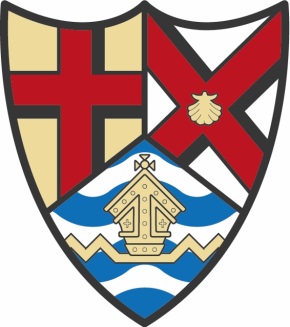 FELIXSTOWE TOWN COUNCILMAYOR’S ENGAGEMENT FORMIf you would like the presence of the Mayor of Felixstowe at your event, please complete both sides of this form and return it as soon as possible to:  The Civic Events Officer, Sue Faversham, Felixstowe Town Council, Town Hall, Felixstowe IP11 2AG or by email to sue.faversham@felixstowe.gov.ukPlease do not hesitate to contact the Civic Events Officer on 01394 288191 for further assistance. Please complete as comprehensively as possible in – electronically preferred or in BLOCK CAPITALS if by hand.For Office UseInvitation received –	Mayor confirmed	Response sent  	Electronic Diary 	Thank you !